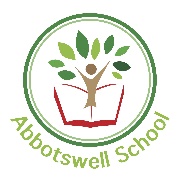 A Guide to Learning at HomeWe’d love to see all the things you’ll be doing during the day so please either tag us on Twitter @abbotswell or email photos to Mrs Douglas (EmDouglas@aberdeencity.gov.uk), Mrs Tysom (CTysom@aberdeencity.gov.uk) REMEMBER TO KEEP WASHING THOSE HANDS Before 9amMORNING ROUTINEHave breakfast, get dressed, make bed, tidy bedroom9am – 10amSCHOOL WORKEducation City, Sumdog, Google Classroom Activities or..Write a daily diary about what is happening and how you are feeling?Draw a picture of what you see outsideRead a book for 20 mins 10 – 11amFREE TIMEGet some fresh air if possibleChat with your friendsHave a snack11 – 12pmSCHOOL WORKCheck out suggested school websites eg Newsround, BBC Bitesize, Scottish Book TrustGoogle Classroom Activities12 – 1pmLUNCHMake your own lunch, have a break1 – 2pm100 indoor activitiesQUIET TIMELook at the list of indoor activities and choose a couple.  Remember to tag us on our Twitter page @abbotswell so that we can see all the great things you are up to!Have some quiet time.  Read a book, do some mindfulness exercises, play with your pet2 – 3pmKEEPING ACTIVEDo some exercise, look on youtube for kids exercise, Cosmic Yoga, Zumba, Go Noodle3 – 4pmFREE TIMEHave fun!  Chill out doing something you enjoy4 – 5pmTEA TIMEHelp out making the tea, tidy the house